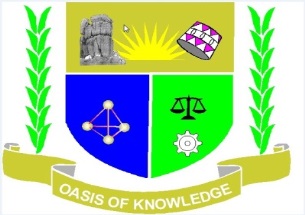 JARAMOGI OGINGA ODINGA UNIVERSITY OF SCIENCE & TECHNOLOGYSCHOOL OF INFORMATICS AND INNOVATIVE SYSTEMSGRADUATION LISTMASTER OF SCIENCE IN INFORMATION TECHNOLOGY SECURITY AND AUDITI152/4046/2013  	AWITI, Collins OnyangoI152/4271/2014  	AKECH, Philip OtienoI152/4423/2012  	ODOYO, Josephine Akinyi I152/4462/2014  	ODIAGA, Gloria AwuorMASTER OF SCIENCE IN INFORMATION SYSTEMSI151/4364/2012	MOMANYI, Moses OmwengaBACHELOR OF SCIENCE IN BUSINESS INFORMATION SYSTEMSI331/0107/2016S	MAGOMA, KenaniI331/0109/2016S	OGETO, Elizabeth KemumaI331/0111/2016S	AKINYI, IreneI331/0112/2016S	ONYANGO, Ruth AokoI331/0113/2016S	ANJILWA Deurrel Bravine I331/0114/2016S	KIPKOSGEI, HaroldI331/0115/2016S	OMWELEMA, SyrileI331/0116/2016S	OWINO, Kevin I331/0121/2016S	WAMOCHA, DuncanI331/0125/2016S	NDALILA,  WangilaI331/0127/2016S	IHUTHIA, JoyceI331/0128/2016S	NDIRANGU, WairimuI331/0129/2016S	CHEMWOR, Winnie CherobonI331/0130/2016S	JEROTICH, MarionI331/0131/2016S	CHEROP, IskahI331/0140/2016S	SILANY, EdwinI331/0144/2016S	KASYOKI, Justus JosephI331/0146/2016S	MATHEKA, KelvinI331/0147/2016S	WAWIRA, Antony I331/0149/2016S	MWENDWA, Daniel I331/0151/2016S	MBITHI, Michael I331/0154/2016S	NDOLO, Callistus MutungaI331/0155/2016S	BOGE, Edwin OyandoI331/0159/2016S	RITHO, Charles GaitaI331/0160/2016S	WANG'ANG'A, Dennis NderituI331/2025/2016	NYABOKE, Nelly TabithaI331/2055/2016	OKOTH, Hillary WalterBACHELOR OF SCIENCE IN INFORMATION COMMUNICATION TECHNOLOGYI231/0062/2016S	MUTHANGA, KivungiI231/0558/2016S	HUSSEIN, Abdullahi MohamudI231/0559/2016S	ONYANGO, Bryan OtienoI231/0560/2016S	OJWANDO, Isack NgareI231/0561/2016S	NYAGAKA, Deduce MonyenyeI231/0562/2016S	AUMA, Veronica SilvanceI231/0564/2016S	BOBI, Helida AnyangoI231/0570/2016S	OWINO, Wickliffe OkothI231/0571/2016S	OBARE, Sandy SambaI231/0572/2016S	ONYANGO, Joyce AtienoI231/0573/2016S	ATIENO, Princess JeanetteI231/0576/2016S	LUBALO, Oscar Otieno I231/0577/2016S	SAKHASIA, CharityI231/0581/2016S	SIFUNA, Kevin SimiyuI231/0582/2016S	WEKESA, Fidelis Wafula I231/0587/2016S	BIWOTT, Rodgers KibetI231/0589/2016S	KIPROTICH, Peter LangatI231/0590/2016S	JEPCHIRCHIR, LucyI231/0591/2016S	KIPKOECH, Edwin KibiwotI231/0592/2016S	MUDEYIZI, Victor LungazoI231/0593/2016S	KIRUI, Collins Kibet I231/0594/2016S	NDAGO, JamesI231/0596/2016S	MWANGI, MwendwaI231/0597/2016S	KIPRONO, NophatI231/0602/2016S	MUTUKU, Denis MisoaI231/0603/2016S	CHOMBA, Erick DicksonI231/0608/2016S	MUNENE, EricI231/0609/2016S	KITHINJI, Phanuel MutumaI231/0610/2016S	NYAGA, Dennis MutembeiI231/0611/2016S	SAFARI, Rebecca MuundaI231/0612/2016S	MUTIE, Charity KadogoI231/0617/2016S	NYAMAWI, PatrobasI231/1680/2016S	OKEYO, FelixI231/1875/2015	JUMA, Godfrey BACHELOR OF SCIENCE IN COMPUTER SECURITY AND FORENSICSI132/0032/2016S	KAMAU, Chelsea Wambui I132/0055/2016S	ISAKO, Hassan Dika I132/0379/2016S	MUGO, Patrick WachiraI132/0606/2016S	KIOGORA, SamuelI132/0618/2016S	AMENYA, Antony BwanaI132/0619/2016S	GILA, MichaelI132/0620/2016S	KEBASO, Rosemary NyarandaI132/0623/2016S	OGENDI, Mark OkumuI132/0624/2016S	ATUTI, Kelvin MaeriI132/0625/2016S	ONSONGO, Douglas Moruri I132/0626/2016S	OGECHI, Gilbert AnyimuI132/0629/2016S	ONGINJO, Ryton OdhiamboI132/0630/2016S	ODHIAMBO, Effie AwuorI132/0631/2016S	NYAMIAKA, RoyallansI132/0632/2016S	GITHENYA, Henry MainaI132/0633/2016S	WESONGA, Chrisantus OnyisoI132/0634/2016S	BARASA, Peter IsongoI132/0636/2016S	STATI, Ruth HopeI132/0637/2016S	WANJALA, Nebert WatimaI132/0638/2016S	KULABUSIA, Edwin SikamaI132/0639/2016S	MUYEKHERA, Brian Lugaga I132/0641/2016S	KIGEN, KorirI132/0642/2016S	KOROS, Dennis KiptooI132/0643/2016S	KIBUSON, Betty ChelangatI132/0644/2016S	KIPLAGAT, KelvinI132/0645/2016S	MACHARIA, AgnesI132/0646/2016S	ONDUSO, Mercy MoraaI132/0649/2016S	TANUI, Velvine Jepmwetich I132/0651/2016S	KIPKEMBOI, CephardI132/0652/2016S	MULAMA, Juan MunyasiI132/0654/2016S	MAINA, David NgamauI132/0655/2016S	MUTHURI, Fred Mung'atiaI132/0657/2016S	LEE LEMI, KoomeI132/0663/2016S	NJERI, Teresiah WairimuI132/0677/2016S	ODHIAMBO, Kenaz OtienoI132/0707/2016S	MUSITSU, MohammedI132/1551/2015	MEIYUO, Joseph KiplangatI132/1941/2016S	ATIENO, ElizabethI132/2160/2016S	AYAKO, Irene MonicaI132/3010/2016	OGUTA, George CalebI132/3687/20I6	 OGUTU , Samuel NelsonDIPLOMA IN LINUX FOR ENGINEERING AND IT APPLICATIONSI223/0115/2018	ODHIAMBO, Steven Ochieng